NAME 1                          Address      City      Postal Code      Phone      Email      NAME 2      Address      City      Postal Code      Phone      Email      NAME 3      Address      City      Postal Code      Phone      Email      NAME 4      Address      City      Postal Code      Phone      Email       I am golfing with      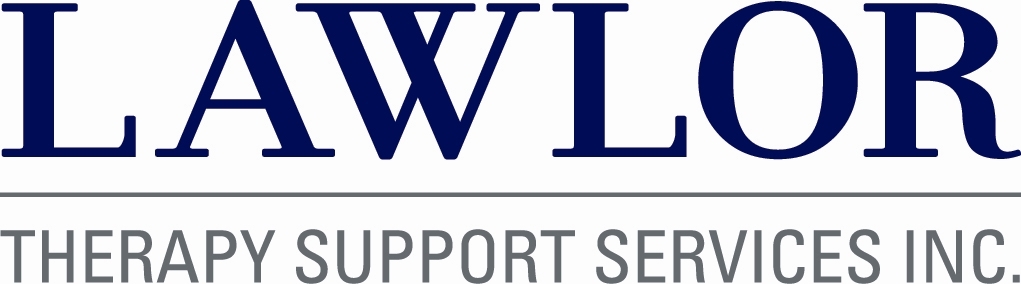  Foursome ($500)  Couple ($250)  Individual Golfer ($125) I will donate to an Acquired Brain Injury Survivor Flag Sponsor ($250)  Dinner Only ($50)  Prize Donation (Value $            Item donated:      Sunday, September 21, 2014Registration at 11:00 AMBBQ Lunch at 11:30 AMShot-Gun Start at 1:00 PMDinner at 6:00 PMPlease register on-line atwww.rkattenhornteedoffatcancer.weebly.com  E-Transfers from online banking to robteedoffatcancer@gmail.com 
or complete this form and mail it to:Lawlor Therapy Support Services Inc.Attention: Angie Cunningham Cheque (payable to Rob Kattenhorn-Teed off at Cancer) Visa / MasterCard exp.      /          Card #:           Name on Card:           Security Number:      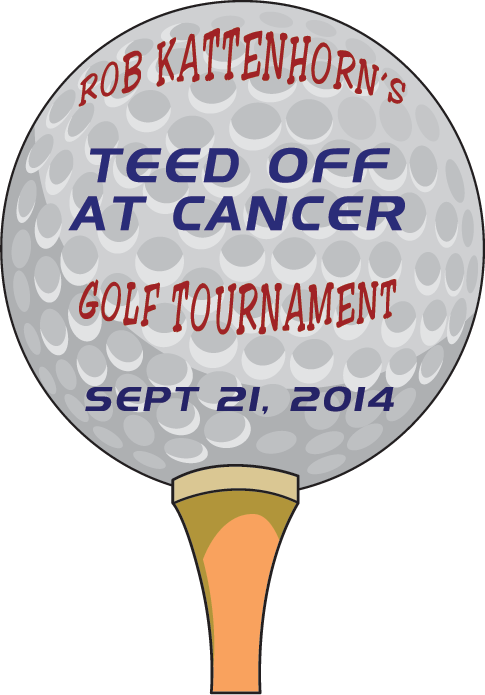 